COUNTY OF ALAMEDAQuestions & AnswerstoRFP No. 902071forLegal Defense Representation ServicesNetworking/Bidders Conference Held on 2/7/2022Alameda County is committed to reducing environmental impacts across our entire supply chain. 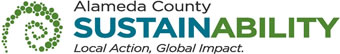 If printing this document, please print only what you need, print double-sided, and use recycled-content paper.Thank you for your participation and interest in the County of Alameda Request for Proposal (RFP) for Legal Defense Representation Services.  All the questions below are taken verbatim from written questions emailed by potential Bidders. In the answers of these questions, the County of Alameda shall be noted as “County.”  The Questions and Answers are the final stance of the County. Please consider this document in preparation of your bid response. Questions and Answers:How does the County expect outside counsel to manage e-discovery requests? Specifically: Will the County pay for the law firm to hire a vendor with software such as relativity?Will the County require a written proposal from a vendor for such services?Does the County have a preference for the outside firm to assign e-discovery to an attorney or paralegal?If a paralegal, where does the County consider attorney involvement proper and billable? A1)	a) In the past, the County has paid for the law firm’s use of software to aid with e-discovery requests.   This was done on a case by case basis and approval to use the software to be obtained by the law firm from the County prior to its use.	b) A written proposal from the software vendor is not required to be submitted with the response to this RFP. If the awarded contractor requests that the County pay for this type of software, a proposal will be requested at that time. 	c) and d) The County prefer that the least expensive qualified and capable person do the work.  The County does not want an attorney to do work when there is a qualified and capable paralegal available to do the same work.  The County does realize there are tasks that require an attorney’s expertise and those tasks should be assigned to an attorney.  This determination would be made on a case by case basis.Q2)	Does the County have a list of preferred court reporters, videographers and subpoena records services that outside counsel must utilize?A2)	No. The County has a database of certified SLEB vendors. It is a requirement that bidders that are not certified SLEBS to subcontract with one or more SLEB for at least 20% of the total estimated bid amount in order to be eligible for contract award.Please see link below: Alameda County SLEB Program Overview [http://acgov.org/auditor/sleb/overview.htm]; and https://acgov.org/sleb_query_app/slebmenu.jspQ3)	Does the County audit the bills of outside counsel? If so, how soon after submission is the audit done and how soon will the firm receive an audit report and payment of non-disputed amounts?A3)	Currently, law firm invoices are audited internally.  If there is a question or discrepancy in the billing, the law firm is contacted immediately so that the discrepancy can be explained or rectified.  The law firm usually receives payment 60-90 days after submitting the invoice.    Q4)	What is the County seeking in credentials from the outside firm? Does the County require State Bar verifications and/or admissions to District Courts?A4)	Although the County does require an attorney to be licensed in the jurisdiction they are practicing in, the County does not require verification. The County may, at its sole discretion, require verification from an outside firm.My firm has been invited to bid on the attached RFP for legal defense representation services (see e-mail below).  I am writing to get answers about the SLEB requirement, which the bid packet in Section III. AA identified as follows: “[b]idders that are not certified SLEBS (for definition of a SLEB see Alameda County SLEB Program Overview; [http://acgov.org/auditor/sleb/overview.htm]) are required to subcontract with a SLEB for at least 20% of the total estimated bid amount in order to be eligible for contract award.  SLEB subcontractors must be independently owned and operated from the prime Contractor with no employees of either entity working for the other.  A copy of this form must be submitted for each SLEB that the Bidder will subcontract with, as evidence of a firm contractual commitment to meeting the SLEB participation requirement.”Burke, Williams & Sorensen is not a SLEB under the applicable standards.  Further, a requirement to subcontract with a SLEB for 20% of the total estimated bid amount is challenging because law firms typically do not subcontract out work.I am therefore writing to get clarification as to what the County’s expectations are for non-SLEB law firms in responding to the attached RFP. Is the requirement simply to make best efforts to use SLEB vendors such as court reporters and attorney services etc.?   I am concerned that Burke, Williams and Sorensen will never be able to “subcontract for at least 20% of the total estimated bid amount,” as legal vendors are typically a much smaller percentage of total legal services in litigation.Can non-SLEBS still be accepted in the RFP even if unable to meet the 20% SLEB requirement with best efforts?The County requires bidders that are not certified SLEBS to subcontract with a SLEB for at least 20% of the total estimated bid amount in order to be eligible for contract award. If bidders are unable to meet the SLEB requirement and is making any clarifications, or taking an exception, these must be submitted in the Exceptions and Clarifications form of the Bid Response Packet in order for the bid response to be considered complete. The County, however, is under no obligation to accept any exceptions or clarifications and any such exceptions and clarifications may be a basis for bid disqualification.What are the current TPA/ County of Alameda RATES for Legal Defense Outside Counsel? It depends on the type of law and the position/experience of the person doing the work.   The current rates range is: for attorney from $175/hour to $350/hour; and for paralegals from $80/hour to $125/hour.“Is Workers Compensation Defense legal services included under the “Scope of Services” for this RFP or is Workers Compensation Defense legal services contracted via a separate RFP process?"Workers Compensation defense legal services is not included under the scope of services for this RFP.  It is contracted via a separate RFP.Would you also be able to please provide me with the names of those from the County of Alameda other than yourself who were on the bidders conference along with their titles?Attendees from the County, are as follows: Evelyn Benzon, GSA-Procurement, Mona Aubry, GSA-Procurement, Ratha Chuon GSA-OAP, Timothy Leibowitz, CAO-RMU and Lucretia Akil, CAO-RMU.VENDOR BID LIST 	RFP No. 902071 – Legal Defense Representation Services	This Vendor Bid List is being provided for informational purposes to assist bidders in making contact with other businesses as needed to develop local small and emerging business subcontracting relationships to meet the requirements of the Small Local Emerging Business (SLEB) Program. This RFP is being issued to all vendors on the Vendor Bid List; the following revised vendor bid list includes contact information for each vendor attendee at the Networking/Bidders Conferences.This County of Alameda, General Services Agency (GSA), RFP Questions & Answers (Q&A) has been electronically issued to potential bidders via e-mail.  E-mail addresses used are those in the County’s Small Local Emerging Business (SLEB) Vendor Database or from other sources.  If you have registered or are certified as a SLEB, please ensure that the complete and accurate e-mail address is noted and kept updated in the SLEB Vendor Database.  This RFP Q&A will also be posted on the GSA Contracting Opportunities website located at Alameda County Current Contracting Opportunities. RFP No. 902071 - Legal Defense Representation ServicesRFP No. 902071 - Legal Defense Representation ServicesRFP No. 902071 - Legal Defense Representation ServicesRFP No. 902071 - Legal Defense Representation ServicesRFP No. 902071 - Legal Defense Representation ServicesRFP No. 902071 - Legal Defense Representation ServicesRFP No. 902071 - Legal Defense Representation ServicesBusiness NameStreet AddressCitySTContact NamePhone No.EmailAllen, Glasessner, Hazelwood & Werth LLP180 Montgomery Street, Suite 1200San FranciscoCAKimberly Chin415-697-2000kchin@aghwlaw.comAndrada & Associates1939 Harrison Street, Suite 612OaklandCARandall Andrada510-287-4160randrada@andradalaw.comAndrada & Associates1939 Harrison Street, Suite 612OaklandCADana Colon510-287-4160dcolon@andradalaw.comAndrada & Associates1939 Harrison Street, Suite 612OaklandCARandy Andrada510 287-4160randrada@andradalaw.comApex Employment Law505 14th Street, Suite 900OaklandCAAfrica Davidson510-588-1310 ext 102adavidson@apexemploymentlaw.comAtkinson, Andelson, Loya, Ruud & Romo5075 Hopyard Road, Suite 210PleasantonCAChesley Quaide925-227-9200cquaide@aalrr.comBertran, Fox, Elliot, Osman & Wenzel2749 Hyde StreetSan FranciscoCAMichael Wenzel415-353-1000mwenzel@bfesf.comBest, Best & Krieger2001 N. Main Street, Suite 390Walnut CreekCAGent Tanaka925-977-3301gene.tanaka@bbklaw.comBoornazian, Jensen &Garthe555 12th StreetOaklandCA510-844-4350Borton Petrini LLP95  S. Market Street, Suite 400San JoseCASamuel Phillips408-535-0870bpsf@bortonpetrini.comBurke, Williams & Sorensen, LLP1901 Harrions Street, Suite 900OaklandCA Greg Thomas510-273-8780Gthomas@bwslaw.comBurton Employment Law1939 Harrison Street, Suite 400OaklandCAJocelyn Burton510-350-7025jburton@burtonemploymentlaw.comButy & Curliano LLP516 16th StreetOaklandCAMadeline Buty510-267-3000mbuty@butycurliano.comColantuono, Highsmith & Whatley, PC420 Sierra College Drive, Suite 140Grass ValleyCATeresa Highsmith213-542-5703thighsmith@chwlaw.us.Cole Huber, LLP2281 Lava Ridge Crt, RosevilleCARon Scholar916-780-9009rscholar@colehuber.comCollins, Collins, Muir & Stewart LLP750 The City Drive Suite 400OrangeCAMicheal Wroniak714-823-4100mwroniak@ccllp.lawCooper & Scully, PC505 Sansome, Suite 1550San FranciscoCACharles Bolcom415-956-5816charles.bolcom@cooperscully.comCota Huber2261 Lava Ridge Court, Suite 300RoseveilleCADerek Cole916-780-9009 dcole@colehuber.comDannis, Woliver Kelley200 California Steet, Suite 400San FranciscoCAAmy Levine415-543-4111alevine@DWKesq.comEdrington, Schrimer & Murphy LLP2300 Contra Costa Blvd #450Pleasant HillCATim Murphy925-827-3300tmurphy@esmlawfirm.comEdrington, Schrimer & Murphy LLPPamela Edringtonpam@esmlawfirm.comFisher PhillipsOne Embarcadero Center, Suite 2050San FranciscoCATimothy J Murphy415-490-9011tmurphy@fisherphillips.comFoley & Lardner555 Califronia Street, Suite 1700San FranciscoCA Thomas F. Carlucci415-434-4484tcarlucci@foley.comGoddard Law Offices483 Ninth Street #200OaklandCAWendell Goddard510-703-6090wengoddard1@gmail.comLaw Offices of Matthew M. Grigg1700 N. Broadway Ste 360Walnut CreekCAMatthew Grigg510-703-4576mmg@grigglegal.comHaapala, Altura, Thompson & Abern1939 Harrison Street, Suite 800OaklandCAJody Struck510-550-8567jstruck@htalaw.comHazelwood & Werth LLP180 Montgomery Street, Suite 1200San FranciscoCAPeter Glaessner415-697-3461pglaessner@aghwlaw.comHazelwood & Werth LLP2490 Mariner Square Loop, Suite 213AlamedaCAPeter Glaessner510-610-7980pglaessner@aghwlaw.comHanson Bridgett1676 N. California Blvd. Suite 620Walnut CreekCAPaul Mello925-746-8480pmello@hansonbridgett.comHoman, Stone & Rossi1461 Ford Street, Suite 201RedlandsCARon Homan909-208-6810rhoman@homan-stone.comJarvis, Fay & Gibson555 12th Street, Suite 1630OaklandCARick Jarvis510-238-1401rick@jarvisfay.comJones Day555 Califronia Street, 26th FloorSan FranciscoCAJohn Vogt949-553-7516javogt@jonesday.comKessenick, Gamma & Free LLP1 Post Street, Suite 2500San FranciscoCAJason Allen415-568-2018jallen@kgf-lawfirm.comKnox Rickson LLP2033 N. Main Street, Suite 340Walnut CreekCA Thomas Fraysse925-433-2500info@knoxricksen.comKramer, DeBoer & Keane425 market Street, Suite 2200San FranciscoCA Jeffrey Kramer415-933-7855jkramer@kdeklaw.comLafayette & Kumagai1300 Clay Street, Suite 810OaklandCAGary Lafayette415-357-4600glafayette@lkclaw.comLafaeyette & KumagaiAnna F Ludwigaludwig@lkclaw.comLaw Offices of Linda Daube438 First Street, 4th FloorSanta RosaCALinda Daube707-578-9530ldaube@DaubeLaw.comLaw Office of Arkady Itkin57 Post Street, Suite 812San FranciscoCAArkady Itkin415-295-4730arkady@arkadylaw.comLewis & Llewellyn, LLP601 Montgomery Street, Ste 2000San FranciscoCAErin Reding415-800-0590ereding@lewisllewellyn.com  Liebert, Cassidy, Whitmore135 Main Street, 7th FloorSan FranciscoCAAndy Baldengegro415-512-3000proposalrequests@lcwlegal.comMeyers Nave1999 Harrison Street, 9th FloorOaklandCADavid Skinner510-808-2000dskinner@meyersnave.comMcNamara, Ney, Beatty, Slattery, Borges & Ambacher3480 Buskirk Ave., Suite 250Pleasant HillCANoah Blechman925-939-5330noah.blechman@mcnamaralaw.comMcNamara, Ney, Beatty, Slattery, Borges & Ambacher3480 Buskirk Ave., Suite 250Pleasant Hill CASabrina Ahiasabrina.ahia@mcnamaralaw.comMoscone, Emblidge Rubens LLP220 Montgomery Street, Ste 2100San FranciscoCAScott Emblidge415-362-3599 emblidge@mosconelaw.comMorrison Foerster425 Market Street San FranciscoCAPhillip Besirof415-268-6090pbesirof@mofo.comNarayan Travelstead7901 Stoneridge Dr. #230PleasantonCASandy Narayan650-403-0150s.narayan@narayantravelstead.comOgletree, Deakins, Nash, Smoak & StewartOne Embarcadero Center, Suite 900San FranciscoCALisa Hamasaki415-442-4810lisa.hamasaki@ogletree.comOrbach, Huff & Henderson6210 Stoneridge Mall Road, Suite 210PleasantonCAKevin Gilbert510-350-3582kgilbert@ohhlegal.comOrbach, Huff & Henderson6210 Stoneridge Mall Road, Suite 210PleasantonCAPhilip Hendersonphenderson@ohhlegal.comOrbach, Huff & HendersonTessa Hicksthicks@ohhlegal.comPillsbury & Coleman100 Green StreetSan FranciscoCARayan Opgenorth415-433-8000ropgenorth@pillsburycoleman.comRankin, Shuey, Ranucci, Mintz, Lampasona & Reynolds2030 Franklin Street, 6th FloorOaklandCAMichael Reynolds510-422-2600reynolds@rankinlaw.comRenne Public law Group350 Sancome Street, Suite 300San FranciscoCALouise Renne415-848-7200info@publiclawgroup.comSack Rodendin1437 Leimert Blvd, Suite BOaklandCADana Sack510-922-0442ds@sackrosendin.comShute, Mihaly & Weinberger396 Hayes StreetSan FranciscoCAMatthew Zinn415-552-7272 zinn@smwlaw.comSkane Mills1055 w. 7th Street, Suite 1700Los AngelesCAHeather Mills213-452-1200hmills@skanemillls.comSloan Sakai1220 7th Street, 7th FloorBerkeleyCATim Yeung916-258-8800tyeung@sloansakai.comPlaza Law Group11040 Santa Monica BlvdLos AngelesCA Eva Plaza213-503-7916plaza@the plazalawgroup.comValencia, Wilberding & Tompkins7677 Oakport Steet, Suite 520OaklandCAThomas Wilberding510-613-8370wilberding@vandw.comLaw Offices of Jonathan Van Ee7172 Regional Street, No. 342DublinCAJonathan Van Ee415-938-7694jonathan@probusinessattorneys.comWactor & Wick3640 Grand Avenue, Suite 200OaklandCAJon Wactor510-465-5750jonwactor@ww-envlaw.comWalker, Hamilton & Koenig50 Francisco Street, Suite 460San FranciscoCA Walter Walker415-986-3339walter@whk-law.comWalsworth, Franklin, Bevins & McCall19900 MacArthur Blvd., Suite 150IrvineCA Hailey Swanson and Jennifer Rankin213-489-4820hswanson@wfbm.com;  jrankin@wfbm.com